RGF-Anexo 01 | Tabela 1.0 - Demonstrativo da Despesa com Pessoal | PadraoRGF-Anexo 01 | Tabela 1.0 - Demonstrativo da Despesa com Pessoal | PadraoRGF-Anexo 01 | Tabela 1.0 - Demonstrativo da Despesa com Pessoal | PadraoRGF-Anexo 01 | Tabela 1.2 - Trajetória de Retorno ao Limite da Despesa Total com Pessoal | PadraoRGF-Anexo 01 | Tabela 1.2 - Trajetória de Retorno ao Limite da Despesa Total com Pessoal | PadraoRGF-Anexo 01 | Tabela 1.4 - Demonstrativo da Despesa com Pessoal - Ente Consorciado | CONSÓRCIO INTERMUNICIPAL DE SAÚDE DA MACRO REGIÃO DO SUL DE MINAS - CISSULRGF-Anexo 01 | Tabela 1.4 - Demonstrativo da Despesa com Pessoal - Ente Consorciado | PadraoRGF-Anexo 02 | Tabela 2.0 - Demonstrativo da Dívida Consolidada Líquida - Municípios | PadraoRGF-Anexo 02 | Tabela 2.0 - Demonstrativo da Dívida Consolidada Líquida - Municípios | PadraoRGF-Anexo 02 | Tabela 2.1 - Trajetória de Retorno ao Limite da Dívida Consolidada Líquida - Municípios | PadraoTrajetória de Retorno ao Limite da Dívida  Consolidada Líquida	-	-	-	-	-	-	-	-	-	-	-	-RGF-Anexo 02 | Tabela 2.1 - Trajetória de Retorno ao Limite da Dívida Consolidada Líquida - Municípios | PadraoRGF-Anexo 02 | Tabela 2.2 - Trajetória de Ajuste da Dívida Consolidada Líquida em cada Exercício Financeiro - Municípios | PadraoRGF-Anexo 02 | Tabela 2.2 - Trajetória de Ajuste da Dívida Consolidada Líquida em cada Exercício Financeiro - Municípios | PadraoRGF-Anexo 03 | Tabela 3.0 - Demonstrativo das Garantias e Contragarantias de Valores - Municípios | PadraoRGF-Anexo 03 | Tabela 3.0 - Demonstrativo das Garantias e Contragarantias de Valores - Municípios | PadraoRGF-Anexo 04 | Tabela 4.0 - Demonstrativo das Operações de Crédito - Municípios | PadraoRGF-Anexo 04 | Tabela 4.0 - Demonstrativo das Operações de Crédito - Municípios | PadraoRGF-Anexo 04 | Tabela 4.0 - Demonstrativo das Operações de Crédito - Municípios | PadraoRGF-Anexo 06 | Tabela 6.0 - Demonstrativo Simplificado do Relatório de Gestão Fiscal | PadraoRGF-Anexo 06 | Tabela 6.0 - Demonstrativo Simplificado do Relatório de Gestão Fiscal | PadraoRGF-Anexo 06 | Tabela 6.0 - Demonstrativo Simplificado do Relatório de Gestão Fiscal | PadraoRGF-Anexo 06 | Tabela 6.0 - Demonstrativo Simplificado do Relatório de Gestão Fiscal | PadraoLista de AssinaturasAs assinaturas digitais podem ser verificadas no arquivo PDF.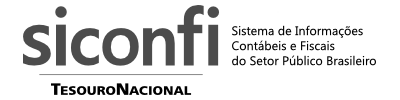 Relatório de Gestão Fiscal SimplificadoPrefeitura Municipal de Cordislândia - MG (Poder Executivo)CNPJ:  18712166000104Exercício: 2015Período de referência: 1º semestreDespesa com PessoalDespesa Executada com PessoalDespesa Executada com PessoalDespesa com PessoalDespesas Executadas - Últimos 12 MesesDespesas Executadas - Últimos 12 MesesDespesa com PessoalLIQUIDADAS (a)INSCRITAS EM RESTOS A PAGAR NÃO PROCESSADOS (b)Despesa com Pessoal (Últimos 12 Meses)--DESPESA BRUTA COM PESSOAL (I)0,000,00Pessoal Ativo0,000,00Pessoal Inativo e Pensionistas0,000,00Outras Despesas de Pessoal decorrentes de Contratos de Terceirização (§ 1º do art. 18 da LRF)0,000,00DESPESAS NÃO COMPUTADAS (§ 1º do art. 19 da LRF) (II)0,000,00Indenizações por Demissão e Incentivos à Demissão Voluntária0,000,00Decorrentes de Decisão Judicial de Período Anterior ao da Apuração0,000,00Despesas de Exercícios Anteriores de Período Anterior ao da Apuração0,000,00Inativos e Pensionistas com Recursos Vinculados0,000,00DESPESA LÍQUIDA COM PESSOAL (III) = (I - II)0,000,00DTP e Apuração do Cumprimento do Limite LegalDTP e Apuração do Cumprimento do Limite LegalDTP e Apuração do Cumprimento do Limite LegalDTP e Apuração do Cumprimento do Limite LegalValor% sobre a RCLDTP e Apuração do Cumprimento do Limite Legal--RECEITA CORRENTE LIQUIDA - RCL (IV)0,00DESPESA TOTAL COM PESSOAL - DTP (V) = (III a + III b)LIMITE MÁXIMO (VI) (incisos I, II e III, art. 20 da LRF)0,000,00LIMITE PRUDENCIAL (VII) = (0,95 x VI) (parágrafo único do art. 22 da LRF)0,000,00LIMITE DE ALERTA (VIII) = (0,90 x VI) (inciso II do §1º do art. 59 da LRF)0,000,00Notas ExplicativasValoresNotas Explicativas30/06/2015Notas Explicativas-Notas ExplicativasRelatório de Gestão Fiscal SimplificadoPrefeitura Municipal de Cordislândia - MG (Poder Executivo)CNPJ:  18712166000104Exercício: 2015Período de referência: 1º semestreTrajetória de Retorno ao Limite da Despesa Total com   PessoalApuração da Trajetória de Retorno ao Limite da  DTPApuração da Trajetória de Retorno ao Limite da  DTPApuração da Trajetória de Retorno ao Limite da  DTPApuração da Trajetória de Retorno ao Limite da  DTPApuração da Trajetória de Retorno ao Limite da  DTPApuração da Trajetória de Retorno ao Limite da  DTPApuração da Trajetória de Retorno ao Limite da  DTPTrajetória de Retorno ao Limite da Despesa Total com   PessoalExercício em que Excedeu o  LimiteExercício do Primeiro Período  SeguinteExercício do Segundo Período  SeguinteTrajetória de Retorno ao Limite da Despesa Total com   PessoalNo Quadrimestre/SemestrePrimeiro Período SeguinteSegundo Período SeguinteTrajetória de Retorno ao Limite da Despesa Total com   PessoalLimite Máximo (a)% DTP (b)	% Excedente (c) = (b-a)Redutor Mínimo de 1/3 do Excedente (d) =  (1/3*c)Limite (e) = (b-d)% DTP (f)Redutor Residual (g) = (f-a)	Limite (h) = (a)% DTP (i)Relatório de Gestão Fiscal SimplificadoPrefeitura Municipal de Cordislândia - MG (Poder Executivo)CNPJ:  18712166000104Exercício: 2015Período de referência: 1º semestreNotas ExplicativasValoresNotas Explicativas30/06/2015Notas Explicativas-Identificação do Quadrimestre em que Excedeu o Limite e dos Períodos de RetornoNotas ExplicativasRelatório de Gestão Fiscal SimplificadoPrefeitura Municipal de Cordislândia - MG (Poder Executivo)CNPJ:  18712166000104Exercício: 2015Período de referência: 1º semestreDespesa com Pessoal Executada em Consórcios PúblicosDespesa Executada com PessoalDespesa Executada com PessoalDespesa Executada com PessoalDespesa Executada com PessoalDespesa com Pessoal Executada em Consórcios PúblicosVALORES TRANSFERIDOS POR CONTRATO DE RATEIODESPESAS EXECUTADAS (Últimos 12 Meses)DESPESAS EXECUTADAS (Últimos 12 Meses)DESPESAS EXECUTADAS (Últimos 12 Meses)Despesa com Pessoal Executada em Consórcios PúblicosVALORES TRANSFERIDOS POR CONTRATO DE RATEIODespesas Liquidadas Nos Últimos 12 mesesDespesas Inscritas em Restos a Pagar não Processados nos Últimos 12 mesesTOTAL (c = a+ b)Despesa com Pessoal Executada em Consórcios Públicos----DESPESA BRUTA COM PESSOAL (I)Pessoal AtivoOutras despesas de pessoal decorrentes de contratos de terceirização (§ 1º art. 18 da LRF)DESPESAS NÃO COMPUTADAS (§ 1º do art. 19 da LRF) (II)Indenizações por Demissão e Incentivos à Demissão VoluntáriaDecorrentes de Decisão Judicial de período anterior ao da apuraçãoDespesas de Exercícios AnterioresDESPESA TOTAL COM PESSOAL (III) = (I - II)Relatório de Gestão Fiscal SimplificadoPrefeitura Municipal de Cordislândia - MG (Poder Executivo)CNPJ:  18712166000104Exercício: 2015Período de referência: 1º semestreNotas ExplicativasValoresNotas Explicativas30/06/2015Notas Explicativas-Notas ExplicativasTabela 2.0 - Demonstrativo da Dívida Consolidada LíquidaCálculo da Dívida Consolidada LíquidaCálculo da Dívida Consolidada LíquidaCálculo da Dívida Consolidada LíquidaTabela 2.0 - Demonstrativo da Dívida Consolidada LíquidaSALDO DO EXERCÍCIO ANTERIORSALDO DO EXERCÍCIO DE 2015SALDO DO EXERCÍCIO DE 2015Tabela 2.0 - Demonstrativo da Dívida Consolidada LíquidaSALDO DO EXERCÍCIO ANTERIORAté o 1º SemestreAté o 2º SemestreDívida Consolidada---DÍVIDA CONSOLIDADA - DC (I)0,000,000,00Dívida Mobiliária0,000,000,00Dívida Contratual0,000,000,00Interna0,000,000,00Externa0,000,000,00Precatórios Posteriores a 05/05/2000 Vencidos e Não Pagos0,000,000,00Outras Dívidas0,000,000,00DEDUÇÕES (II)Disponibilidade de Caixa Bruta0,000,000,00Demais Haveres Financeiros0,000,000,00(-) Restos a Pagar Processados (Exceto Precatórios)0,000,000,00DÍVIDA CONSOLIDADA LÍQUIDA (DCL) (III) = (I - II)0,000,000,00RECEITA CORRENTE LÍQUIDA - RCL% da DC sobre a RCL (I/RCL)0,000,000,00% da DCL sobre a RCL (III/RCL)0,000,000,00LIMITE DEFINIDO POR RESOLUÇÃO DO SENADO FEDERAL0,000,000,00LIMITE DE ALERTA (inciso III do § 1º do art. 59 da LRF)0,000,000,00Detalhamento da Dívida Contratual---DÍVIDA CONTRATUAL (IV = V + VI + VII + VIII)0,000,000,00DÍVIDA DE PPP (V)PARCELAMENTO DE DÍVIDAS (VI)0,000,000,00De TributosDe Contribuições Sociais0,000,000,00Previdenciárias0,000,000,00Demais Contribuições Sociais0,000,000,00Do FGTS0,000,000,00Com Instituição Não Financeira0,000,000,00DÍVIDA COM INSTITUIÇÃO FINANCEIRA (VII)0,000,000,00Interna0,000,000,00Externa0,000,000,00DEMAIS DÍVIDAS CONTRATUAIS (VIII)0,000,000,00Outros Valores Não Integrantes da DC---Precatórios Anteriores a 05/05/20000,000,000,00Precatórios Posteriores a 05/05/20000,000,000,00Insuficiência Financeira0,000,000,00Depósitos0,000,000,00RP Não-Processados de Exercícios Anteriores0,000,000,00ANTECIPAÇÕES DE RECEITA ORÇAMENTÁRIA - ARO0,000,000,00Dívida Consolidada Previdenciária---DÍVIDA CONSOLIDADA PREVIDENCIÁRIA (IX)0,000,000,00Passivo Atuarial0,000,000,00Demais Dívidas0,000,000,00DEDUÇÕES (X)0,000,000,00Disponibilidade de Caixa Bruta0,000,000,00Investimentos0,000,000,00Demais Haveres Financeiros0,000,000,00(-) Restos a Pagar Processados0,000,000,00Obrigações Não Integrantes da Dívida Consolidada0,000,000,00DÍVIDA CONSOLIDADA LÍQUIDA PREVIDENCIÁRIA (XI) = (IX - X)0,000,000,00Notas ExplicativasValoresNotas Explicativas30/06/2015Notas Explicativas-Notas ExplicativasRelatório de Gestão Fiscal SimplificadoPrefeitura Municipal de Cordislândia - MG (Poder Executivo)CNPJ:  18712166000104Exercício: 2015Período de referência: 1º semestreTabela 2.1 - Trajetória de Retorno ao Limite da Dívida Consolidada LíquidaApuração da Trajetória de Retorno ao Limite da  DCLApuração da Trajetória de Retorno ao Limite da  DCLApuração da Trajetória de Retorno ao Limite da  DCLApuração da Trajetória de Retorno ao Limite da  DCLApuração da Trajetória de Retorno ao Limite da  DCLApuração da Trajetória de Retorno ao Limite da  DCLApuração da Trajetória de Retorno ao Limite da  DCLApuração da Trajetória de Retorno ao Limite da  DCLApuração da Trajetória de Retorno ao Limite da  DCLApuração da Trajetória de Retorno ao Limite da  DCLApuração da Trajetória de Retorno ao Limite da  DCLApuração da Trajetória de Retorno ao Limite da  DCLTabela 2.1 - Trajetória de Retorno ao Limite da Dívida Consolidada LíquidaExercício de Descumprimento do  LimiteExercício de Descumprimento do  LimiteExercício de Descumprimento do  LimiteExercício do Primeiro Período  SeguinteExercício do Primeiro Período  SeguinteExercício do Segundo Período  SeguinteExercício do Segundo Período  SeguinteExercício do Terceiro Período  SeguinteExercício do Terceiro Período  SeguinteTabela 2.1 - Trajetória de Retorno ao Limite da Dívida Consolidada LíquidaNo Quadrimestre/Semestre de  ReferênciaNo Quadrimestre/Semestre de  ReferênciaNo Quadrimestre/Semestre de  ReferênciaPrimeiro Período SeguintePrimeiro Período SeguinteSegundo Período SeguinteSegundo Período SeguinteTerceiro Período SeguinteTerceiro Período SeguinteTabela 2.1 - Trajetória de Retorno ao Limite da Dívida Consolidada LíquidaPercentual Limite Má ximoPercentual ApuradoPercentual ExcedentePercentual Redutor Mí nimoPercentual Residual Primeiro PeríodoPercentual Apurado Primeiro PeríodoPercentual Redutor Residual Segundo PeríodoPercentual Residual Segundo PeríodoPercentual Apurado Segundo PeríodoPercentual Redutor Residual Terceiro PeríodoPercentual Residual Terceiro PeríodoPercentual Apurado Terceiro PeríodoPercentual Trajetória de Retorno ao Limite da Dívida Consolidada LíquidaRelatório de Gestão Fiscal SimplificadoPrefeitura Municipal de Cordislândia - MG (Poder Executivo)CNPJ:  18712166000104Exercício: 2015Período de referência: 1º semestreNotas ExplicativasValoresNotas Explicativas30/06/2015Notas Explicativas-Notas ExplicativasIdentificação do Quadrimestre em que Excedeu o Limite e dos Períodos de RetornoTabela 2.2 - Trajetória de Ajuste da Dívida Consolidada Líquida em Cada Exercício FinanceiroTabela 2.2 - Trajetória de Ajuste da Dívida Consolidada Líquida em Cada Exercício FinanceiroTabela 2.2 - Trajetória de Ajuste da Dívida Consolidada Líquida em Cada Exercício FinanceiroTrajetória de Ajuste da Dívida Consolidada Líquida em Cada Exercício FinanceiroTabela 2.2 - Trajetória de Ajuste da Dívida Consolidada Líquida em Cada Exercício FinanceiroPercentual da DCL sobre a RCL Trajetória de Ajuste2001 - 3º Quadrimestre-DCLExcedenteRedutorPeríodo de Referência 0 - % Limite de Endividamento2002 - Quadrimestre-Período de Referência 1 - 1ºPeríodo de Referência 1 - 2ºPeríodo de Referência 1 - 3ºPeríodo de Referência 1 - % Limite de Endividamento2003 - Quadrimestre-Período de Referência 2 - 1ºPeríodo de Referência 2 - 2ºPeríodo de Referência 2 - 3ºPeríodo de Referência 2 - % Limite de Endividamento2004 - Quadrimestre-Período de Referência 3 - 1ºPeríodo de Referência 3 - 2ºPeríodo de Referência 3 - 3ºPeríodo de Referência 3 - % Limite de Endividamento2005 - Quadrimestre-Período de Referência 4 - 1ºPeríodo de Referência 4 - 2ºPeríodo de Referência 4 - 3ºPeríodo de Referência 4 - % Limite de Endividamento2006 - Quadrimestre-Período de Referência 5 - 1ºPeríodo de Referência 5 - 2ºPeríodo de Referência 5 - 3ºPeríodo de Referência 5 - % Limite de Endividamento2007 - Quadrimestre-Período de Referência 6 - 1ºPeríodo de Referência 6 - 2ºPeríodo de Referência 6 - 3ºPeríodo de Referência 6 - % Limite de Endividamento2008 - Quadrimestre-Período de Referência 7 - 1ºPeríodo de Referência 7 - 2ºPeríodo de Referência 7 - 3ºPeríodo de Referência 7 - % Limite de Endividamento2009 - Quadrimestre-Período de Referência 8 - 1ºPeríodo de Referência 8 - 2ºPeríodo de Referência 8 - 3ºPeríodo de Referência 8 - % Limite de Endividamento2010 - Quadrimestre-Período de Referência 9 - 1ºPeríodo de Referência 9 - 2ºPeríodo de Referência 9 - 3ºPeríodo de Referência 9 - % Limite de Endividamento2011 - Quadrimestre-Período de Referência 10 - 1ºPeríodo de Referência 10 - 2ºPeríodo de Referência 10 - 3ºPeríodo de Referência 10 - % Limite de Endividamento2012 - Quadrimestre-Período de Referência 11 - 1ºPeríodo de Referência 11 - 2ºPeríodo de Referência 11 - 3ºPeríodo de Referência 11 - % Limite de Endividamento2013 - Quadrimestre-Período de Referência 12 - 1ºPeríodo de Referência 12 - 2ºPeríodo de Referência 12 - 3ºPeríodo de Referência 12 - % Limite de Endividamento2014 - Quadrimestre-Relatório de Gestão Fiscal SimplificadoPrefeitura Municipal de Cordislândia - MG (Poder Executivo)CNPJ:  18712166000104Exercício: 2015Período de referência: 1º semestreTabela 2.2 - Trajetória de Ajuste da Dívida Consolidada Líquida em Cada Exercício FinanceiroTabela 2.2 - Trajetória de Ajuste da Dívida Consolidada Líquida em Cada Exercício FinanceiroTabela 2.2 - Trajetória de Ajuste da Dívida Consolidada Líquida em Cada Exercício FinanceiroTrajetória de Ajuste da Dívida Consolidada Líquida em Cada Exercício FinanceiroTabela 2.2 - Trajetória de Ajuste da Dívida Consolidada Líquida em Cada Exercício FinanceiroPercentual da DCL sobre a RCL Trajetória de AjustePeríodo de Referência 13 - 1ºPeríodo de Referência 13 - 2ºPeríodo de Referência 13 - 3ºPeríodo de Referência 13 - % Limite de Endividamento2015 - Quadrimestre-Período de Referência 14 - 1ºPeríodo de Referência 14 - 2ºPeríodo de Referência 14 - 3ºPeríodo de Referência 14 - % Limite de Endividamento2016 - Quadrimestre-Período de Referência 15 - 1ºPeríodo de Referência 15 - 2ºPeríodo de Referência 15 - 3ºPeríodo de Referência 15 - % Limite de EndividamentoNotas ExplicativasValoresNotas Explicativas30/06/2015Notas Explicativas-Notas ExplicativasGarantias Concedidas e Contragarantias RecebidasSaldos das Garantias Concedidas e Contragarantias RecebidasSaldos das Garantias Concedidas e Contragarantias RecebidasSaldos das Garantias Concedidas e Contragarantias RecebidasGarantias Concedidas e Contragarantias RecebidasSaldo Exercício AnteriorSaldos do Exercício de 2015Saldos do Exercício de 2015Garantias Concedidas e Contragarantias RecebidasSaldo Exercício AnteriorAté o 1º SemestreAté o 2º SemestreGarantias Concedidas---Garantias Concedidas---EXTERNAS (I)0,000,000,00Aval ou Fiança em Operações de Crédito0,000,000,00Outras Garantias nos Termos da LRF0,000,000,00INTERNAS (II)0,000,000,00Aval ou Fiança em Operações de Crédito0,000,000,00Outras Garantias nos Termos da LRF0,000,000,00TOTAL GARANTIAS CONCEDIDAS (III) = (I + II)0,000,000,00RECEITA CORRENTE LÍQUIDA - RCL (IV)0,000,000,00% do TOTAL DAS GARANTIAS sobre a RCL (III/IV)0,000,000,00LIMITE DEFINIDO POR RESOLUÇÃO DO SENADO FEDERAL - <%>0,000,000,00LIMITE DE ALERTA (inciso III do § 1º do art. 59 da LRF) - <%>0,000,000,00Contragarantias Recebidas---Contragarantias Recebidas---EXTERNAS (V)0,000,000,00Aval ou Fiança em Operações de Crédito0,000,000,00Outras Garantias nos Termos da LRF0,000,000,00INTERNAS (VI)0,000,000,00Aval ou Fiança em Operações de Crédito0,000,000,00Outras Garantias nos Termos da LRF0,000,000,00TOTAL CONTRAGARANTIAS RECEBIDAS (VII) = (V + VI)0,000,000,00Notas ExplicativasValoresNotas Explicativas30/06/2015Notas Explicativas-Notas ExplicativasOperações de CréditoValor Realizado no PeríodoValor Realizado no PeríodoOperações de CréditoVALOR REALIZADOVALOR REALIZADOOperações de CréditoNo Semestre de ReferênciaAté o Semestre de Referência (a)Operações de Crédito--SUJEITAS AO LIMITE PARA FINS DE CONTRATAÇÃO (I)0,000,00Mobiliária0,000,00Interna0,00Externa0,00Contratual0,000,00Interna0,000,00Abertura de CréditoAquisição Financiada de Bens e Arrendamento Mercantil Financeiro0,000,00Derivadas de PPPDemais Aquisições FinanciadasRelatório de Gestão Fiscal SimplificadoPrefeitura Municipal de Cordislândia - MG (Poder Executivo)CNPJ:  18712166000104Exercício: 2015Período de referência: 1º semestreOperações de CréditoValor Realizado no PeríodoValor Realizado no PeríodoOperações de CréditoVALOR REALIZADOVALOR REALIZADOOperações de CréditoNo Semestre de ReferênciaAté o Semestre de Referência (a)Antecipação de Receita0,000,00Pela Venda a Termo de Bens e ServiçosDemais Antecipações de ReceitaAssunção Reconhecimento e Confissão de Dívidas (LRF, art. 29, § 1º)Outras Operações de CréditoExterna0,000,00Abertura de CréditoAquisição Financiada de Bens e Arrendamento Mercantil FinanceiroOutras Operações de CréditoNÃO SUJEITAS AO LIMITE PARA FINS DE CONTRATAÇÃO (II)0,000,00Parcelamentos de Dívidas0,000,00De TributosDe Contribuições Sociais0,000,00PrevidenciáriasDemais Contribuições SociaisDo FGTSMelhoria da Administração de Receitas e da Gestão Fiscal Financeira e PatrimonialPrograma de Iluminação Pública - RELUZOutras Operações de Crédito Não Sujeitas ao LimiteApuração do Cumprimento dos LimitesApuração do Cumprimento dos LimitesApuração do Cumprimento dos LimitesApuração do Cumprimento dos LimitesVALOR% SOBRE A RCLApuração do Cumprimento dos Limites--RECEITA CORRENTE LÍQUIDA - RCL10.111.761,01Operações Vedadas0,000,00Do Período de Referência (III)0,000,00De Períodos Anteriores ao de Referência0,000,00TOTAL CONSIDERADO PARA FINS DA APURAÇÃO DO CUMPRIMENTO DO LIMITE (IV) = (Ia + III)0,000,00LIMITE GERAL DEFINIDO POR RESOLUÇÃO DO SENADO FEDERAL PARA AS OPERAÇÕES DE CRÉDITO INTERNAS E EXTERNAS1.617.881,7616,00LIMITE DE ALERTA (inciso III do § 1º do art. 59 da LRF)0,000,00Operações de Crédito por Antecipação da Receita Orçamentária0,000,00LIMITE DEFINIDO POR RESOLUÇÃO DO SENADO FEDERAL PARA AS OPERAÇÕES DE CRÉDITO POR ANTECIPAÇÃO DA RECEITA ORÇAMENTÁRIA707.823,277,00TOTAL CONSIDERADO PARA CONTRATAÇÃO DE NOVAS OPERAÇÕES DE CRÉDITO (V) = (IV + IIa)0,000,00Notas ExplicativasValoresNotas Explicativas30/06/2015Notas Explicativas-Notas ExplicativasReceita Corrente LíquidaValor Até o Bimestre/SemestreReceita Corrente LíquidaValor até o Bimestre/SemestreReceita Corrente Líquida-Receita Corrente Líquida10.111.761,01Resumo dos LimitesValor Realizado no PeríodoValor Realizado no PeríodoResumo dos LimitesVALOR% SOBRE A RCLResumo dos Limites--Despesa com Pessoal--Despesa com Pessoal--Despesa Total com Pessoal - DTP4.810.254,2147,57Limite Máximo (incisos I II e III art. 20 da LRF) - <%>5.460.350,9554,00Limite Prudencial (parágrafo único art. 22 da LRF) - <%>5.187.333,4051,30Dívida Consolidada--Dívida Consolidada--Dívida Consolidada Líquida0,000,00Limite Definido por Resolução do Senado Federal12.134.113,21120,00Garantias de Valores--Garantias de Valores--Total das Garantias Concedidas0,000,00Limite Definido por Resolução do Senado Federal2.224.587,4222,00Operações de Crédito--Operações de Crédito--Operações de Crédito Internas e ExternasOperações de Crédito por Antecipação da ReceitaRelatório de Gestão Fiscal SimplificadoPrefeitura Municipal de Cordislândia - MG (Poder Executivo)CNPJ:  18712166000104Exercício: 2015Período de referência: 1º semestreResumo dos LimitesValor Realizado no PeríodoValor Realizado no PeríodoResumo dos LimitesVALOR% SOBRE A RCLLimite Definido pelo Senado Federal para Operações de Crédito Externas e InternasLimite Definido pelo Senado Federal para Operações de Crédito por Antecipação da ReceitaRestos a PagarRestos a Pagar e Disponibilidade de CaixaRestos a Pagar e Disponibilidade de CaixaRestos a PagarINSCRIÇÃO EM RESTOS A PAGAR NÃO PROCESSADOS DO EXERCÍCIODISPONIBILIDADE DE CAIXA LÍQUIDA (ANTES DA INSCRIÇÃO EM RESTOS A PAGAR NÃO PROCESSADOS DO EXERCÍCIO)Restos a Pagar--Restos a Pagar--Restos a Pagar--Valor Total0,000,00Notas ExplicativasValoresNotas Explicativas30/06/2015Notas Explicativas-Notas ExplicativasAssinatura: 1Assinatura: 2Assinatura: 3